ПРО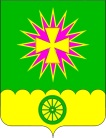 администрация Нововеличковскогосельского поселения Динского районаПОСТАНОВЛЕНИЕот 30.03.2022            						         № 90станица НововеличковскаяО внесении изменений в постановление администрации Нововеличковского сельского поселения Динского района от 12.01.2022 № 06 «Об утверждении порядка
санкционирования оплаты денежных обязательств получателей средств и администраторов источников финансирования дефицита бюджета Нововеличковского сельского поселения Динского района»В соответствии со статьями 219 и 219.2 Бюджетного  кодекса  Российской Федерации и Порядком казначейского  обслуживания,  утвержденным  приказом Министерства финансов Российской Федерации от 14.05.2020 № 21н, п о с т а н о в л я ю:1. Внести в постановление администрации Нововеличковского сельского поселения Динского района от 12.01.2022 № 06 «Об утверждении порядка санкционирования оплаты денежных обязательств получателей средств и администраторов источников финансирования дефицита бюджета Нововеличковского сельского поселения Динского района» изменения, дополнив пункт 8 Порядка абзацем следующего содержания:«Требования пункта 7 не распространяются на санкционирование оплаты бюджетных и денежных обязательств по предоставленным Распоряжениям о совершении казначейского платежа бюджетными (автономными) учреждениями, получающих субсидии в соответствии со статьей 78.1 Бюджетного кодекса РФ (исключение абзац 2 пункта 1 статьи 78.1).».2. Контроль за выполнением настоящего постановления возложить на руководителя МКУ «ЦБ НСП» О.М. Барилову.3. Настоящее постановление вступает в силу после его подписания и распространяется на правоотношения, возникшие с 01.01.2022 года.Исполняющий обязанности главыадминистрации Нововеличковского  сельского поселения						     	  И.Л. Кочетков